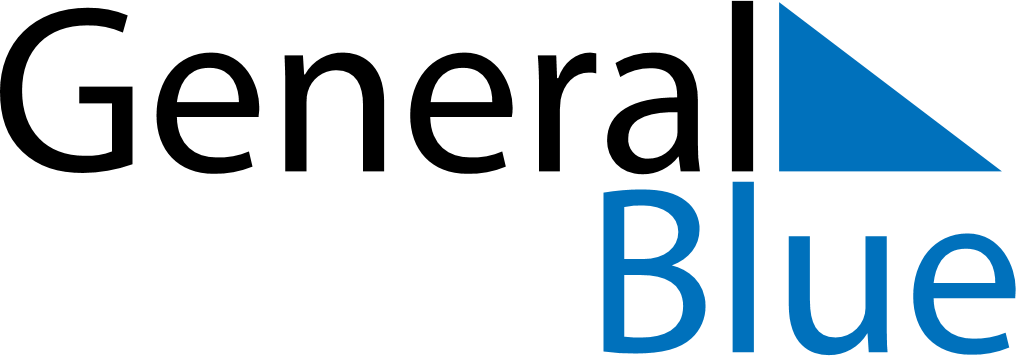 June 2029June 2029June 2029CuracaoCuracaoMONTUEWEDTHUFRISATSUN123Father’s Day456789101112131415161718192021222324252627282930